федеральное государственное бюджетное образовательное учреждениевысшего образования«Оренбургский государственный медицинский университет»Министерства здравоохранения Российской ФедерацииИТОГОВЫЕ ПРАКТИКО-ОРИЕНТИРОВАННЫЕ  ЗАДАНИЯ для промежуточной аттестацииобучающихся по учебной практике   Сестринский уход «Основы ухода за больными» 	по специальности  34.03.01 Сестринское  делоФакультет высшего сестринского образованияКурс: _ 2_   Группа: _____________ФИО_________________________________________________________________________________________________Оренбург 2021ЗАДАНИЕ 1. Заполните таблицу «Больничные режимы». Укажите для каждого вида режима цель и способы ее достижения в соответствующих колонках. ЗАДАНИЕ 2.  Артериальный пульс.Перечислите возможные места пальпации пульса:__________________________________________________________________________________________________________________________________________________________________________________________Перечислите параметры пульса, которые необходимо определить при пальпации:___________________________________________________________________________________________________________________________________________________________    ЗАДАНИЕ 3. Заполните таблицу «Обеспечение личной гигиены тяжелобольного». В первой колонке перечислены базовые гигиенические манипуляции, которые медицинская сестра выполняет в рамках обеспечения личной гигиены тяжелобольного. Перечислите во второй колонке медицинское оснащение, необходимое для выполнения этих манипуляций. В последней колонке опишите положение пациента, необходимое для этой манипуляции с учетом особенностей ее проведения.ЗАДАНИЕ 4. Изучите рисунки и определите вид функционального положения пациентаЗаполните таблицу (напишите только название).Виды функциональных положений пациента в постелиЗАДАНИЕ 5. Укажите комплектацию укладки (лекарственные препараты и медицинские изделия) для экстренной профилактики парентеральных инфекций для оказания первичной медико-санитарной помощи, скорой медицинской помощи, специализированной медицинской помощи и паллиативной медицинской помощи согласно приказа Министерства здравоохранения Российской Федерации от 09.01.2018 № 1н Ответ _________________________________________________________________________________________________________________________________________________________________________________________________________________________________________________________________ЗАДАНИЕ 6. Решите проблемно-ситуационную задачу. Внимательно ознакомьтесь с условием проблемно-ситуационной задачи. Ответ к проблемно-ситуационной задачи должен быть максимально полным. Через неделю из стационара выписывается пациент, перенесший острое нарушение мозгового кровообращения и страдающий правосторонним параличом. Пациент проживает в благоустроенной квартире совместно с 32-летней дочерью. Ольга не замужем, очень любит отца и уверена, что справится с уходом. У нее среднее образование, работает на дому и ранее никогда не встречалась с тяжелобольными людьми. Приоритетная проблема дочери пациента – дефицит знаний об уходе за тяжелобольным. Задание: Составьте план беседы с дочерью об уходе и поддержании личной гигиены тяжелобольного пациента. Ответ _______________________________________________________________________________________________________________________________________________________________________________________________________________________________________________________________________________    ЗАДАНИЕ 7.  Решите проблемно-ситуационную задачу. Выполняя задание, дайте аргументированный развернутый ответ.     К постовой медицинской сестре терапевтического отделения обратились родственники одной из пациенток, страдающей сахарным диабетом, с вопросами о перечне продуктов, и примерном меню, рекомендуемом при сахарном диабете. Они очень переживают за свою родственницу, так как завтра ее выписывают, и они не знают, как правильно должен питаться пациент с сахарным диабетом.Задание: Расскажите об особенностях диеты № 9.     Предложите примерное меню диеты № 9 на 1 день Ответ _______________________________________________________________________________________________________________________________________________________________________________________________________________________________________________________________________________ЗАДАНИЕ 8. Решите проблемно-ситуационную задачу. Дайте развернутый ответ.Пациент А. 40 лет находится на лечении в терапевтическом отделении по поводу обострения язвенной болезни желудка. Вечером обратился на сестринской пост к медсестре с жалобами на плохое самочувствие. Из анамнеза: около 30 минут назад после получения неприятных известий из дома, появилась головная боль в затылочной и теменной областях, шум в ушах. Самостоятельно принял 1 таблетку пустырника, но самочувствие не улучшилось, несколько минут назад была однократная рвота.  Объективные данные: сознание ясное, положение активное, гиперемия лица и шеи. Дыхание ритмичное, брюшной тип, свободное, ЧДД 20 в минуту. Пульс на лучевых артериях симметричный, ритмичный, 65 уд/минуту, высокого наполнения и напряжения. АД 180/110 мм рт. ст. на обеих руках.Задание:Выявите проблемы пациента.Расставьте приоритеты.Ваша тактика.Ответ _______________________________________________________________________________________________________________________________________________________________________________________________________________________________________________________________________________   ЗАДАНИЕ 9. Решите проблемно-ситуационную задачу.        Вы палатная медицинская сестра неврологического отделения, осуществляете уход за пациентом, мужчиной 66 лет, находящегося 2 сутки на стационарном лечении по поводу острого нарушения мозгового кровообращения с выраженными моторными нарушениями. Пациент находится в сопоре. Вес 102 кг, рост 170 см. Кожный покров сухой, бледный.     В связи с недержанием мочи поставлен постоянный мочевой катетер, периодически наблюдается недержание кала. Кормление осуществляется через назогастральный зонд.      Используя шкалу Ватерлоо  определите степень риска развития пролежней_______________________________________________Шкала Ватерлоу https://www.ambulatorno.ru/patient/section/31292/Ответ_______________________________________________________________Вид режимаЦельОбщие мероприятия, которые необходимо проводить в целях реализации этого режимаМанипуляцияОснащениеПоложениепациента в момент выполнения манипуляцииУход за носомУход заполостью ртаУход за ушамиОсуществление естественных отправлений в постели – подача судна в постель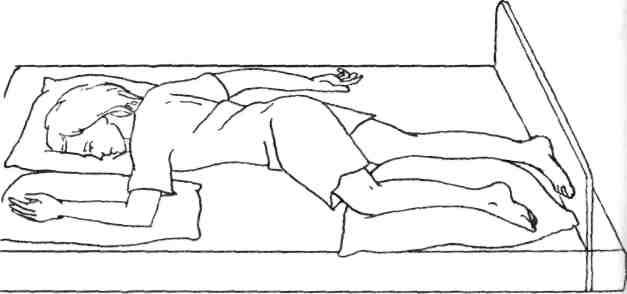 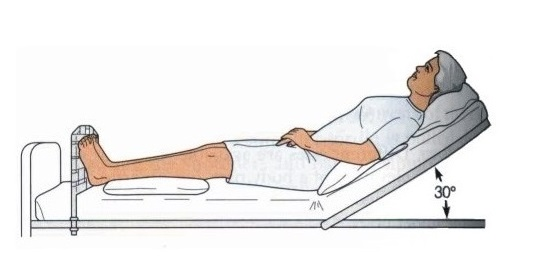 1.2.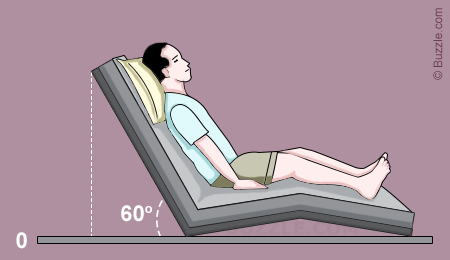 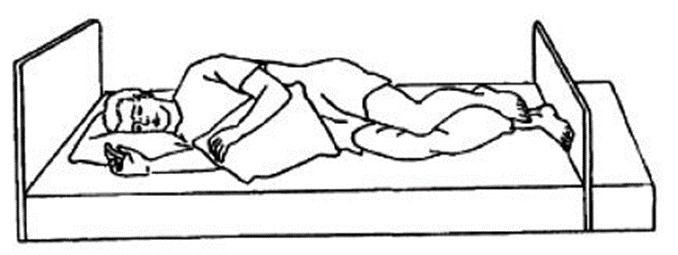 3.4.